СВАТІВСЬКА МІСЬКА РАДА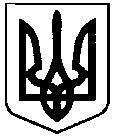 ВИКОНАВЧИЙ КОМІТЕТРІШЕННЯВід «29» травня  2019р.                           м. Сватове                                            № 48«Про видалення зелених насаджень»        Розглянувши акти  обстеження зелених насаджень № 19-29 від  28 травня 2019 року,  що підлягають видаленню, складені на підставі звернень мешканців м. Сватове, враховуючи що дані зелені насадження є аварійними та сухостійними, керуючись ст. 30 Закону України «Про місцеве самоврядування в Україні», Постановою Кабінету Міністрів України № 1045 від 01.08.2006 року «Про затвердження Порядку видалення дерев, кущів, газонів і квітників у населених пунктах», ст. 28 Закону України «Про благоустрій населених пунктів»,Виконавчий комітет Сватівської міської радиВИРІШИВ:1. Затвердити акти  обстеження зелених насаджень   № 19-29 від  28 травня 2019 року.2. Оформити ордери  на видалення  та омолодження дерев, враховуючи відсутність їх відновної вартості за   адресами:     - вул.  Державна  (р-н маг. «Люкс) -  каштан -1шт- омолодження ;    - вул. вул.  Садова 4 -  шовковиця- 1шт.-видалення;    - вул. Весела 29        - береза-  1шт. -омолодження;   -  вул.  Гагаріна 67   - дуб -1  шт.- омолодження;    - вул. Набережна 4   -верба- 2шт-видалення, верба -3шт- омолодження;    - вул. Ново-Старобільська 17 -каштан -3шт.-видалення, каштан-2 шт.- омолодження;    - майдан Злагоди 5   - каштан -2шт. – видалення;    -  майдан Злагоди 5А   - каштан -1шт. – видалення;    - територія понад дорогою біля р. Красна зі сторони вул. Островського- клен 29 шт.-        омолодження,тополя-1шт.-видалення,тополя -5шт.-омолодження поросль клена –      400м2-видалення;вул. Просіна 1а -  верба – 2 шт. - видалення.3. Оформити ордер   на видалення дерев за   адресою:  - пров. Заводський 9- ялина 4шт., враховуючи   відновну  вартість  та зобов’язати   власника здійснити озеленення  території  4.    Рекомендувати мешканцям, які звернулись з приводу видалення аварійних дерев, на місці видалених, висадити саджанці низькорослих дерев, які не будуть складати аварійної ситуації в зоні ліній електромереж.5.    Контроль за виконанням даного рішення покласти на заступника міського голови       Євтушенко О.І.Сватівський міський голова                                                        Є.В.Рибалко